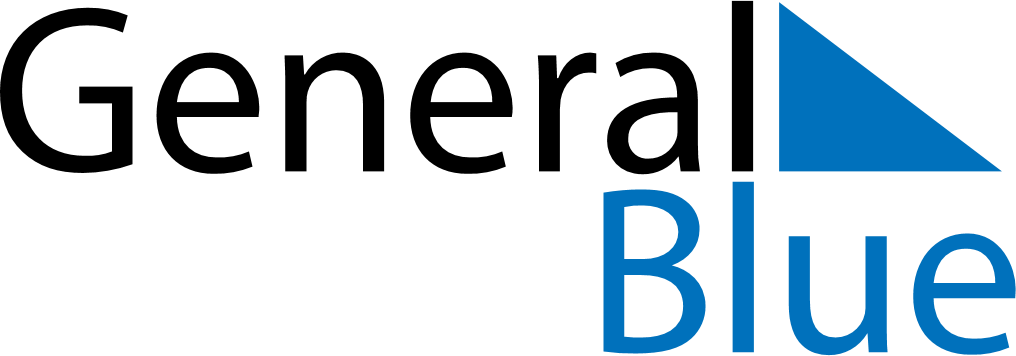 Australia 2029 HolidaysAustralia 2029 HolidaysDATENAME OF HOLIDAYJanuary 1, 2029MondayNew Year’s DayJanuary 26, 2029FridayAustralia DayMarch 30, 2029FridayGood FridayMarch 31, 2029SaturdayEaster SaturdayApril 1, 2029SundayEaster SundayApril 2, 2029MondayEaster MondayApril 25, 2029WednesdayAnzac DayMay 13, 2029SundayMother’s DaySeptember 2, 2029SundayFather’s DayDecember 25, 2029TuesdayChristmas DayDecember 26, 2029WednesdayBoxing Day